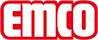 emco Bauemco MARECHAL Premium avec revêtement outdoor 522 TLS PS OutdoorType522 TLS PS Outdoorrésistanceextrêmeprofilé porteurEn aluminium résistant à la distorsion avec isolation phonique. Dans la zone du système de guidage avec propriétés tactiles, les profilés sont disposés en alternance sur deux hauteurs.Hauteur env. (mm)22RevêtementLe revêtement Outdoor, adapté à une mise en œuvre en extérieur, retient les salissures grossières.écartement standard des profilés (mm): env.3 mm, rondelles-entretoises en caoutchoucColorisanthracitebrunrougeliaisonavec tige filtéeGarantieMatériau de revêtement100 % PA 6 (Polyamide)Résistance des coloris à la lumière ISO 105 BO2excellente 7Résistance des coloris à l'abrasion ISO 105 X 12bonne 4-5Résistance des coloris à l'eau ISO 105 E01bonne 4-5CotesLargeur du tapis:…... mm (longueur des profilés)Profondeur du tapis:…. mm (sens de passage)contactemco Benelux B.V. · Divisie Bouwtechniek · Veldrijk 2 · 8530 Harelbeke / BE · Tel. (+32) 056 224 978 · bouwtechniek@benelux.emco.de · www.emco-bau.com